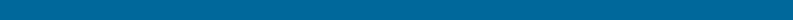 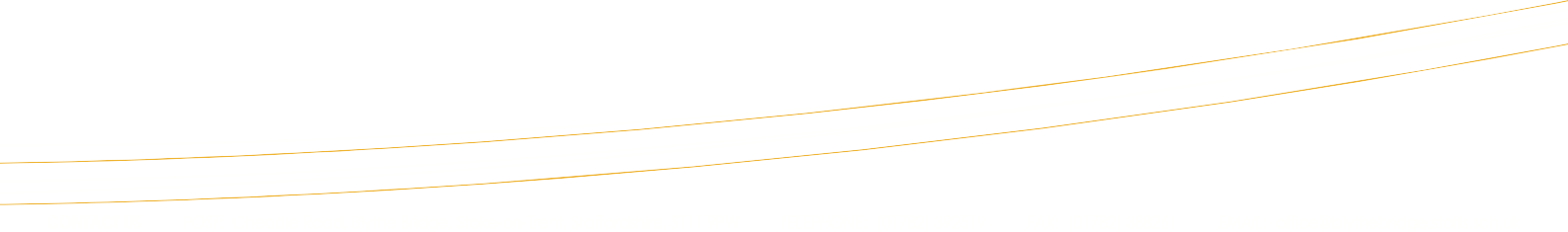 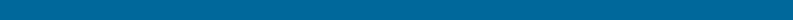 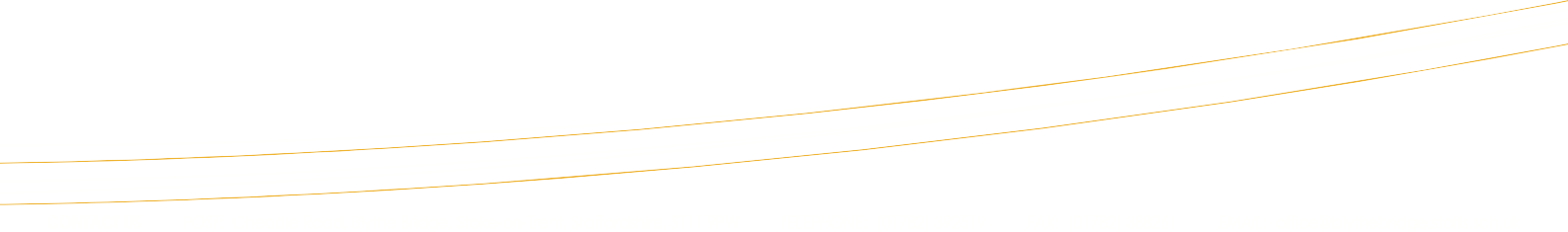 SECTION A – PERSONAL DETAILS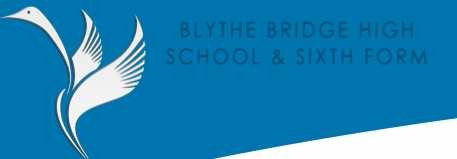 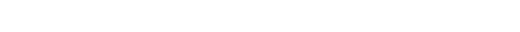 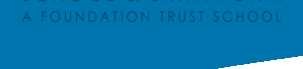 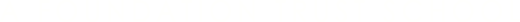 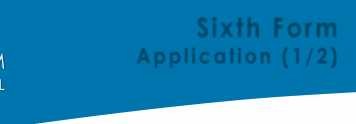 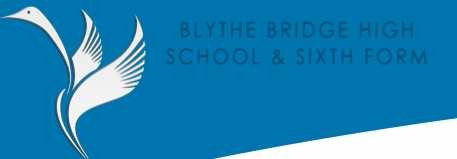 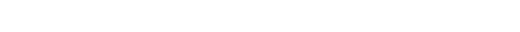 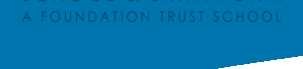 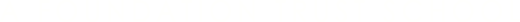 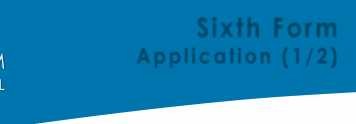 The course options available at Blythe Bridge High School and Sixth Form are outlined in the online prospectus on the Sixth Form webpage. A printable copy is available. Please complete this form using the                 online prospectus and information from the Sixth Form evening. The deadline for completing the application is                       6th December 2019.SECTION B – EDUCATION & QUALIFICATIONSExaminations you have taken or are taking and grades achieved. Please indicate if a mock result.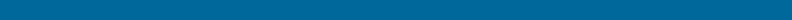 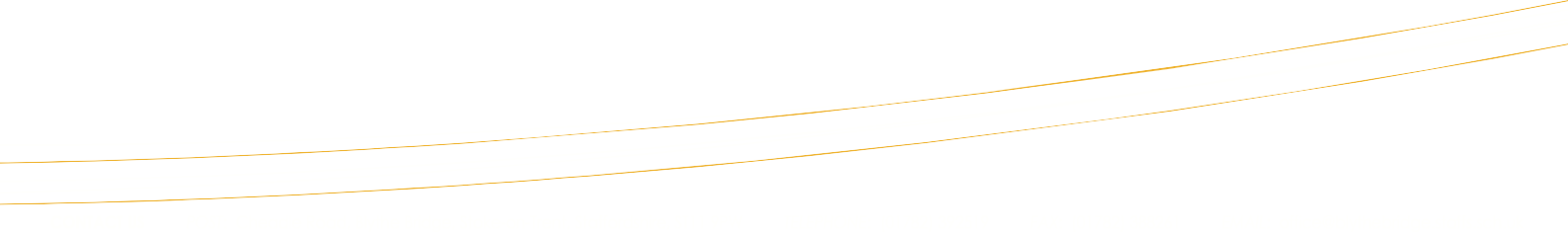 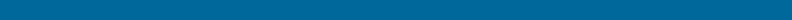 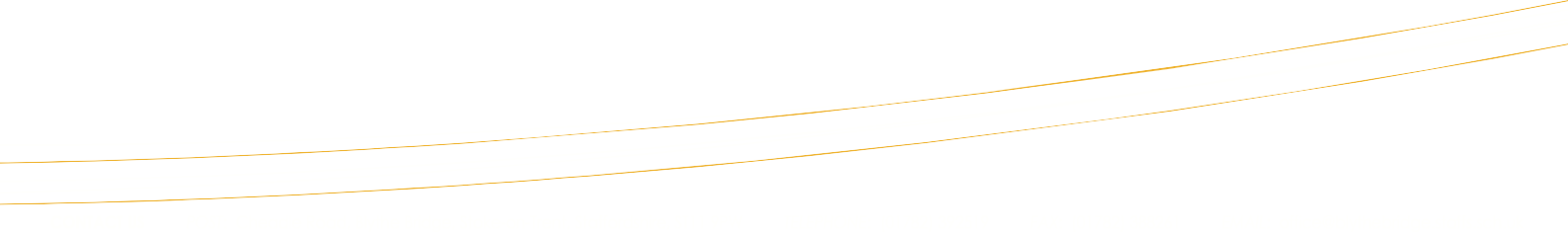 SECTION C – COURSE OPTIONS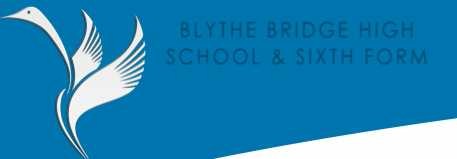 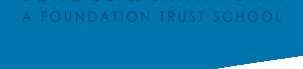 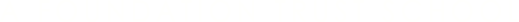 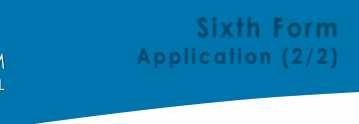 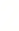 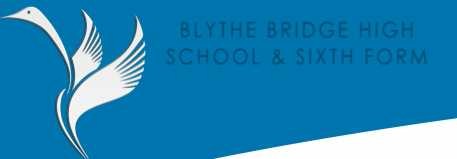 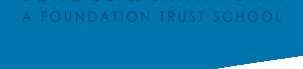 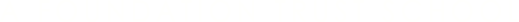 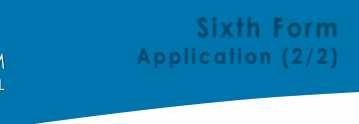 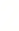 Please list below the subjects/courses you are applying for in priority order.Reasons for choice of Subject/Course. Please support your application by explaining choices.What is your goal immediately after the Sixth Form (if known).What is your long term goal/career idea (if known)Have you had an interview with a Careers Advisor? (Please Tick)SECTION D – CURRENT SCHOOLCurrent SchoolAddressName Of RefereeFOR OFFICE USE ONLYSurnameForename(s)AddressName of Parent(s)/Guardian(s)PostcodeContact NumberTelephoneMobile NumberDate of BirthDate of BirthSUBJECTGRADE/RESULTDATE ACHIEVEDEXAMPLE: GCSE - Maths8May 2019/201st Course/Subject2nd Course/Subject3rd Course/SubjectYear 9YesYear 10YesYear 11YesYear 9NoYear 10NoYear 11NoYear 9Don’t KnowYear 10Don’t KnowYear 11Don’t KnowReceivedAcknowledgedInterviewOffer SentNotesNotes